ใบความรู้ วิชาเศรษฐกิจพอเพียง  นักศึกษาเทียบโอนความรู้และประสบการณ์โดย ครูภูรินทร์  มากอารีย์	จุดเริ่มต้นแนวคิดเศรษฐกิจพอเพียง ผลจากการใช้แนวทางการพัฒนาประเทศไปสู่ความทันสมัย               ได้ก่อให้เกิดการเปลี่ยนแปลงแก่สังคมไทยอย่างมากในทุกด้าน ไม่ว่าจะเป็นด้านเศรษฐกิจ การเมือง วัฒนธรรม สังคมและสิ่งแวดล้อม อีกทั้งกระบวนการของความเปลี่ยนแปลงมีความสลับซับซ้อนจนยากที่จะอธิบายในเชิงสาเหตุและผลลัพธ์ได้ เพราะการเปลี่ยนแปลงทั้งหมดต่างเป็นปัจจัยเชื่อมโยงซึ่งกันและกัน  สำหรับผลของการพัฒนาในด้านบวกนั้น ได้แก่ การเพิ่มขึ้นของอัตราการเจริญเติบโตทางเศรษฐกิจ ความเจริญทางวัตถุ และสาธารณูปโภคต่างๆ ระบบสื่อสารที่ทันสมัย หรือการขยายปริมาณและกระจายการศึกษาอย่างทั่วถึงมากขึ้น แต่ผลด้านบวกเหล่านี้ส่วนใหญ่กระจายไปถึงคนในชนบท หรือผู้ด้อยโอกาสในสังคมน้อย แต่ว่า กระบวนการเปลี่ยนแปลงของสังคมได้เกิดผลลบติดตามมาด้วย เช่น การขยายตัวของรัฐเข้าไปในชนบท ได้ส่งผลให้ชนบทเกิดความอ่อนแอในหลายด้าน ทั้งการต้องพึ่งพิงตลาดและพ่อค้าคนกลางในการสั่งสินค้าทุน ความเสื่อมโทรมของทรัพยากรธรรมชาติ ระบบความสัมพันธ์แบบเครือญาติ และการรวมกลุ่มกันตามประเพณีเพื่อการจัดการทรัพยากรที่เคยมีอยู่แต่เดิมแตกสลายลง ภูมิความรู้ที่เคยใช้แก้ปัญหาและสั่งสมปรับเปลี่ยนกันมาถูกลืมเลือนและเริ่มสูญหายไป	เศรษฐกิจพอเพียง เป็นปรัชญาที่ชี้แนวทางการดำรงชีวิต ที่พระบาทสมเด็จพระเจ้าอยู่หัวรัชการที่ 9                 มีพระราชดำรัสแก่ชาวไทยนับตั้งแต่ปี พ.ศ. 2517 เป็นต้นมา และถูกพูดถึงอย่างชัดเจนในวันที่ 4 ธันวาคม พ.ศ. 2540 เพื่อเป็นแนวทางการแก้ไขปัญหาเศรษฐกิจของประเทศไทย ให้สามารถดำรงอยู่ได้อย่างมั่นคงและยั่งยืนในกระแสโลกาภิวัตน์และความเปลี่ยนแปลงต่าง ๆ	เศรษฐกิจพอเพียงมีบทบาทต่อการกำหนดอุดมการณ์การพัฒนาของประเทศ โดยปัญญาชนในสังคมไทยหลายท่านได้ร่วมแสดงความคิดเห็น อย่างเช่น ศ.นพ.ประเวศ วะสี, ศ.เสน่ห์ จามริก, ศ.อภิชัย พันธเสน, และศ.ฉัตรทิพย์ นาถสุภา โดยเชื่อมโยงแนวคิดเศรษฐกิจพอเพียงเข้ากับวัฒนธรรมชุมชน ซึ่งเคยถูกเสนอมาก่อนหน้าโดยองค์กรพัฒนาเอกชนจำนวนหนึ่งนับตั้งแต่พุทธทศวรรษ 2520 และได้ช่วยให้แนวคิดเศรษฐกิจพอเพียงเป็นที่รู้จักอย่างกว้างขวางในสังคมไทย	สำนักงานคณะกรรมการพัฒนาการเศรษฐกิจและสังคมแห่งชาติได้เชิญผู้ทรงคุณวุฒิในทางเศรษฐกิจและสาขาอื่น ๆ มาร่วมกันประมวลและกลั่นกรองพระราชดำรัสเรื่องเศรษฐกิจพอเพียงเพื่อบรรจุในแผนพัฒนาเศรษฐกิจและสังคมแห่งชาติ ฉบับที่ 9 และได้จัดทำเป็นบทความเรื่อง "ปรัชญาของเศรษฐกิจพอเพียง" และได้นำความกราบบังคลทูลพระกรุณาขอพระราชทานพระบรมราชวินิจฉัย เมื่อวันที่ 22 ตุลาคม พ.ศ. 2542 โดยทรงพระกรุณาปรับปรุงแก้ไขพระราชทานและทรงพระกรุณาโปรดเกล้าฯ พระราชทานพระบรมราชานุญาตให้นำบทความที่ทรงแก้ไขแล้วไปเผยแพร่ เพื่อเป็นแนวทางปฏิบัติของสำนักงานคณะกรรมการพัฒนาการเศรษฐกิจและสังคมแห่งชาติและทุกฝ่ายที่เกี่ยวข้อง ตลอดจนประชาชนโดยทั่วไป เมื่อวันที่ 21 พฤศจิกายน พ.ศ. 2542	ปรัชญาเศรษฐกิจพอเพียงนี้ได้รับการเชิดชูเป็นอย่างสูงจากองค์การสหประชาชาติ ว่าเป็นปรัชญา           ที่มีประโยชน์ต่อประเทศไทยและนานาประเทศ  และสนับสนุนให้ประเทศสมาชิกยึดเป็นแนวทางสู่การพัฒนาแบบยั่งยืน โดยมีนักวิชาการและนักเศรษฐศาสตร์หลายคนเห็นด้วยกับแนวทางเศรษฐกิจพอเพียง                    แต่ในขณะเดียวกัน บางสื่อได้มีการตั้งคำถามถึงการยกย่องขององค์การสหประชาชาติ รวมทั้งความน่าเชื่อถือของรายงานศึกษาและท่าทีขององค์การหลักแนวคิดของเศรษฐกิจพอเพียง	การพัฒนาตามหลักเศรษฐกิจพอเพียง คือ การพัฒนาที่ตั้งอยู่บนพื้นฐานของทางสายกลางและ
ความไม่ประมาท โดยคำนึงถึง ความพอประมาณ ความมีเหตุผล การสร้างภูมิคุ้มกันที่ดีในตัว                  ตลอดจน ใช้ความรู้ความรอบคอบ และคุณธรรม ประกอบการวางแผน การตัดสินใจและการกระทำ
ปรัชญาของเศรษฐกิจพอเพียง	•  กรอบแนวคิด เป็นปรัชญาที่ชี้แนะแนวทางการดำรงอยู่และปฏิบัติตนในทางที่ ควรจะเป็น 
โดยมีพื้นฐานมาจากวิถีชีวิตดั้งเดิมของสังคมไทย สมารถนำมาประยุกต์ใช้ได้ตลอดเวลา และเป็นการ
มองโลกเชิงระบบที่มีการเปลี่ยนแปลงอยู่ตลอดเวลา มุ่งเน้นการรอดพ้นจากภัย และวิกฤต เพื่อ
ความมั่นคง และ ความยั่งยืน ของการพัฒนา	•  คุณลักษณะ เศรษฐกิจพอเพียงสามารถนำมาประยุกต์ใช้กับการปฏิบัติตนได้ในทุกระดับ 
โดยเน้นการปฏิบัติบนทางสายกลาง และการพัฒนาอย่างเป็นขั้นตอนคำนิยาม ความพอเพียงจะต้องประกอบด้วย ดังนี้	•  ความพอประมาณ หมายถึง ความพอดีที่ไม่น้อยเกินไปและไม่มากเกินไปโดยไม่เบียดเบียนตนเองและผู้อื่น เช่นการผลิตและการบริโภคที่อยู่ในระดับพอประมาณ 	•  ความมีเหตุผล หมายถึง การตัดสินใจเกี่ยวกับระดับของความพอเพียงนั้น จะต้องเป็นไปอย่างมีเหตุผลโดยพิจารณาจากเหตุปัจจัยที่เกี่ยวข้องตลอดจนคำนึงถึงผลที่คาดว่าจะเกิดขึ้นจากการกระทำนั้น ๆ อย่างรอบคอบ	•  การมีภูมิคุ้มกันที่ดีในตัว หมายถึง การเตรียมตัวให้พร้อมรับผลกระทบและการเปลี่ยนแปลง
ด้านต่าง ๆ ที่จะเกิดขึ้นโดยคำนึงถึงความเป็นไปได้ของสถานการณ์ ต่าง ๆ ที่คาดว่าจะเกิดขึ้น
ในอนาคตทั้งใกล้และไกล เงื่อนไข การตัดสินใจและการดำเนินกิจกรรมต่าง ๆ ให้อยู่ในระดับพอเพียงนั้นต้องอาศัยทั้งความรู้ 
และคุณธรรมเป็นพื้นฐาน กล่าวคือเงื่อนไขความรู้ ประกอบด้วย ความรอบรู้เกี่ยวกับวิชาการต่าง ๆ ที่เกี่ยวข้องอย่างรอบด้าน
ความรอบคอบที่จะนำความรู้เหล่านั้นมาพิจารณาให้เชื่อมโยงกัน เพื่อประกอบการวางแผน 
และความระมัดระวังในขั้นปฏิบัติเงื่อนไขคุณธรรม ที่จะต้องเสริมสร้างประกอบด้วย มีความตระหนักในคุณธรรม 
มีความซื่อสัตย์สุจริตและมีความอดทน มีความเพียร ใช้สติปัญญาในการดำเนินชีวิต     แนวทางปฏิบัติ/ผลที่คาดว่าจะได้รับ จากการนำปรัชญาของเศรษฐกิจพอเพียงมาประยุกต์ใช้ คือ
การพัฒนาที่สมดุลและยั่งยืน พร้อมรับต่อการเปลี่ยนแปลงในทุกด้าน ทั้งด้านเศรษฐกิจ สังคม สิ่งแวดล้อม
ความรู้และเทคโนโลยีความสำคัญของทฤษฎีใหม่ 	๑. มีการบริหารและจัดแบ่งที่ดินแปลงเล็กออกเป็นสัดส่วนที่ชัดเจน เพื่อประโยชน์สูงสุดของเกษตรกร ซึ่งไม่เคยมีใครคิดมาก่อน 	๒. มีการคำนวณโดยใช้หลักวิชาการเกี่ยวกับปริมาณน้ำที่จะกักเก็บให้พอเพียงต่อการเพาะปลูกได้อย่างเหมาะสมตลอดปี ๓. มีการวางแผนที่สมบูรณ์แบบสำหรับเกษตรกรรายย่อย โดยมีถึง ๓ ขั้นตอนทฤษฎีใหม่ขั้นต้นให้แบ่งพื้นที่ออกเป็น ๔ ส่วน ตามอัตราส่วน ๓๐:๓๐:๓๐:๑๐	พื้นที่ส่วนที่หนึ่ง ประมาณ ๓๐% ให้ขุดสระเก็บกักน้ำเพื่อใช้เก็บกักน้ำฝนในฤดูฝน และใช้เสริมการปลูกพืชในฤดูแล้ง ตลอดจนการเลี้ยงสัตว์และพืชน้ำต่างๆ	พื้นที่ส่วนที่สอง ประมาณ ๓๐% ให้ปลูกข้าวในฤดูฝนเพื่อใช้เป็นอาหารประจำวันสำหรับครอบครัวให้เพียงพอตลอดปี เพื่อตัดค่าใช้จ่ายและสามารถพึ่งตนเองได้	พื้นที่ส่วนที่สาม ประมาณ ๓๐% ให้ปลูกไม้ผล ไม้ยืนต้น พืชผัก พืชไร่ พืชสมุนไพร ฯลฯ เพื่อใช้เป็นอาหารประจำวัน หากเหลือบริโภคก็นำไปจำหน่าย	พื้นที่ส่วนที่สี่ ประมาณ ๑๐% เป็นที่อยู่อาศัย เลี้ยงสัตว์ ถนนหนทาง และโรงเรือนอื่นๆ ทฤษฎีใหม่ขั้นที่สอง 	เมื่อเกษตรกรเข้าใจในหลักการและได้ปฏิบัติในที่ดินของตนจนได้ผลแล้ว ก็ต้องเริ่มขั้นที่สอง คือให้เกษตรกรรวมพลังกันในรูป กลุ่ม หรือ สหกรณ์ ร่วมแรงร่วมใจกันดำเนินการในด้าน  	(๑) การผลิต (พันธุ์พืช เตรียมดิน ชลประทาน ฯลฯ) เกษตกรจะต้องร่วมมือในการผลิต โดยเริ่มตั้งแต่ขั้นเตรียมดิน การหาพันธุ์พืช ปุ๋ย การจัดการน้ำ และอื่นๆ 	 (๒) การตลาด (ลานตากข้าว ยุ้ง เครื่องสีข้าว การจำหน่ายผลผลิต) เมื่อมีผลผลิตแล้วจะต้องเตรียมการต่างๆ เพื่อการขายผลผลิตให้ได้ประโยชน์สูงสุด	(๓) การเป็นอยู่ (กะปิ น้ำปลา อาหาร เครื่องนุ่งห่ม ฯลฯ) ในขณะเดียวกันเกษตกรต้องมีความเป็นอยู่ที่ดีพอสมควร โดยมีปัจจัยพื้นฐานในการดำรงชีวิต 		(๔) สวัสดิการ (สาธารณสุข เงินกู้) ในแต่ละชุมชนมรสวัสดิการและบริการที่จำเป็น 	(๕) การศึกษา (โรงเรียน ทุนการศึกษา) ชุมชนควรมีบทบาทในการส่งเสริม เช่น มีกองทุนเพื่อการศึกษาเล่าเรียนให้แก่เยาวชนของชุมชน	(๖) สังคมและศาสนา ชุมชนควรเป็นที่รวมในการพัฒนาสังคมและจิตใจ โดยมีศาสนาเป็นที่ยึดเหนี่ยวกิจกรรมทั้งหมดดังกล่าวข้างต้น							ทฤษฎีใหม่ขั้นที่สาม	เมื่อดำเนินการผ่านพ้นขั้นที่สองแล้ว เกษตรกร หรือกลุ่มเกษตรกรก็ควรพัฒนาก้าวหน้าไปสู่ขั้นที่สามต่อไป คือติดต่อประสานงาน เพื่อจัดหาทุน หรือแหล่งเงิน เช่น ธนาคาร หรือบริษัท ห้างร้านเอกชน มาช่วยในการลงทุนและพัฒนาคุณภาพชีวิต ทั้งนี้ ทั้งฝ่ายเกษตรกรและฝ่ายธนาคาร หรือบริษัทเอกชนจะได้รับประโยชน์ร่วมกัน กล่าวคือ	- เกษตรกรขายข้าวได้ราคาสูง (ไม่ถูกกดราคา) 	- ธนาคารหรือบริษัทเอกชนสามารถซื้อข้าวบริโภคในราคาต่ำ (ซื้อข้าวเปลือกตรงจากเกษตรกรและ                  มาสีเอง)	- เกษตรกรซื้อเครื่องอุปโภคบริโภคได้ในราคาต่ำ เพราะรวมกันซื้อเป็นจำนวนมาก (เป็นร้านสหกรณ์             ราคาขายส่ง) 	- ธนาคารหรือบริษัทเอกชน จะสามารถกระจายบุคลากร เพื่อไปดำเนินการในกิจกรรมต่าง ๆ 	  ให้เกิดผลดียิ่งขึ้น" ถ้าไม่มี เศรษฐกิจพอเพียง เวลาไฟดับ …
จะพังหมด จะทำอย่างไร. ที่ที่ต้องใช้ไฟฟ้าก็ต้องแย่ไป.
… หากมี เศรษฐกิจพอเพียง แบบไม่เต็มที่
ถ้าเรามีเครื่องปั่นไฟ ก็ให้ปั่นไฟ
หรือถ้าขั้นโบราณกว่า มืดก็จุดเทียน
คือมีทางที่จะแก้ปัญหาเสมอ.
… ฉะนั้น เศรษฐกิจพอเพียง นี้ ก็มีเป็นขั้น ๆ
แต่จะบอกว่า เศรษฐกิจพอเพียง นี้
ให้พอเพียงเฉพาะตัวเองร้อยเปอร์เซ็นต์ นี่เป็นสิ่งที่ทำไม่ได้.
จะต้องมีการแลกเปลี่ยน ต้องมีการช่วยกัน.
…… พอเพียงในทฤษฎีหลวงนี้ คือให้สามารถที่จะดำเนินงานได้. "พระราชดำรัสของพระบาทสมเด็จพระปรมินทรมหาภูมิพลอดุลยเดชโครงการตัวอย่างเศรษฐกิจ ในพระราชดำริของพระบาทสมเด็จพระปรมินทรมหาภูมิพลอดุลยเดชโครงการชั่งหัวมัน ตามพระราชดำริ  	เมื่อทราบชื่อโครงการตามพระราชดำริว่า "โครงการชั่งหัวมัน" หลายท่านก็คงจะสงสัยว่าโครงการตามพระราชดำรินี้ เป็นโครงการเกี่ยวกับอะไร และมีที่มาที่ไปอย่างไร ต่างก็ตีความกันไปต่างๆนานาจึงจะมาทำความเข้าใจโครงการนี้ว่ามีที่มาอย่างไร ที่พระองค์ท่านได้ทรงกระทำให้แก่บ้านเมืองของเราอีกโครงการหนึ่ง จากจำนวนทั้งหมด 4,000 กว่าโครงการ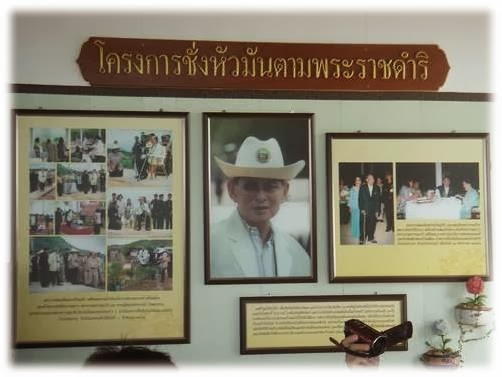 ประวัติความเป็นมา     เมื่อปี พ.ศ.2551 พระบาทสมเด็จพระเจ้าอยู่หัวทรงซื้อที่ดินจากราษฏรบริเวณอ่างเก็บน้ำ หนองเสือ ประมาณ 120 ไร่ และต่อมาปี พ.ศ. 2552 ทรงซื้อแปลงติดกันเพิ่มอีก 130 ไร่ รวมเนื้อที่ทั้งหมด 250 ไร่        โดยมีพระราชดำริให้ทำเป็นโครงการตัวอย่างด้านการเกษตร รวบรวมพันธุ์พืชเศรษฐกิจในพื้นที่ อ.ท่ายาง            จ.เพรชบุรี และพื้นที่ใกล้เคียงมาปลูกไว้ที่นี่ โดยเรื่มดำเนินการตั้งแต่วันที่ 13 กรกฏาคม พ.ศ. 2552 เป็นต้นมา และพระราชทานพันธุ์มันเทศซึ่งออกมาจากหัวมันที่ตั้งโชว์ไว้บนตาชั่งในห้องทรงงานที่วังไกลกังวลให้นำมาปลูกไว้ที่นี่ พระราชทานชื่อโครงการว่า"โครงการชั่งหัวมัน ตามพระราชดำริ"วัตถุประสงค์ของโครงการเพื่อให้เป็นแหล่งรวบรวมพันธุ์พืชเศรษฐกิจ พืชพันธุ์ดีของอ.ท่ายางและของ จ.เพรชบุรีเพื่อเป็นแหล่งเรียนรู้ด้านการเกษตรแก่เกษตรกรเพื่อให้ประชาชนในพื้นที่เข้ามามีส่วนร่วมในการจำทำแปลงหรือมาช่วยงานพระองค์ การดำเนินกิจกรรมภายในโครงการ- การใช้กังหันลมผลิตไฟฟ้าเพื่อเป็นพลังงานทดแทน- การผลิตพืชปลอดภัยจากสารพิษ - การสาธิตการปลูกสบู่ดำ- การปลูกข้าวสายพันธุ์ต่างๆ- แปลงศึกษาและส่งเสริมการผลิตชมพู่เพชรสายรุ้ง- แปลงศึกษาและส่งเสริมการผลิตหน่อไม้ฝรั่ง- การทำปุ๋ยหมัก- การปลูกไม้ผล พืชไร่ ประกอบด้วย แก้วมังกร กล้วยน้ำว้า กล้วยหักมุก มะละกอ มะนาว ฟักทอง กล้วย อ้อย   มะพร้าวน้ำห้อม มะพร้าวห้าว ฯลฯ- การปลูกพืชผัก ประกอบด้วย มันเทศ กระเพรา โหระพา พริกพันธุ์ซูเปอร์ฮอต มะเขือเทศราชินี กระเจี้ยบ          เขียว วอร์เตอร์เครส มะระขี้นก ผักหวานบ้าน ฯลฯ"ชั่งหัวมัน" หมายถึง การชั่งน้ำหนักมันเทศคุณดิสธร วัชโรทัย รองเลขาธิการพระราชวัง ได้กรุณาให้ข้อมูลถึงที่มาของโครงการชั่งหัวมันว่าครั้งพระบาทสมเด็จพระเจ้าอยู่หัวเสด็จไปประทับที่พระราชวังไกลกังวล ทรงมีพระราชประสงค์ให้ นำมันเทศที่ชาวบ้านนำมาถวาย วางไว้บันตาชั่งแบบโบราณ แล้วพระองค์เสด้จพระราชดำเนินกลับกรุงเทพฯ พอพระองค์เสด็จพระราชดำเนินกลับไปยังพระราชวังไกลกังวล จึงพบว่า มันเทศที่วางบนตาชั่ง มีใบงอกออกมา จึงรับสั่งให้นำหัวมันนั้นไปปลูกใส่กระถางไว้ในวังไกลกังวล แล้วทรงมีพระราชดำรัสให้หา พื้นที่เพื่อทดลองปลูกมันเทศ
เป้าหมายของโครงการชั่งหัวมัน ตามพระราชดำริโครงการชั่งหัวมัน ตามพระราชดำริ เป้าหมายต้องการให้เป็นศูนย์รวมพืชเศรษฐกิจของ อ.ท่ายาง จ.เพรชบุรี โดยเลือกพันธุ์พืชท้องถิ่นที่ดีที่สุดเข้ามาปลูก แล้วให้ภาครัฐและชาวบ้านร่วมดูแลด้วยกัน เพื่อแลกเปลี่ยนแนวคิด โครงการชั่งหัวมันเป็นการบริหารทัรพยากรแบบบูรณาการโดยใช้ทรัพยากรที่มีอยู่ให้คุ้มค่ามากที่สุด ขณะเดียวกันก็พยายามเปลี่ยนวิกฤตให้เป็นโอกาสโดยคาดว่าอนาคตจะเป็นแหล่งเรียนรู้ให้กับประชาชนโดยทั่วไปได้เข้าชมที่ตั้งของโครงการอยู่ที่ บ้านหนองคอกไก่ ตำบลเขากระปุก อำเภอท่ายาง จังหวัดเพชรบุรี